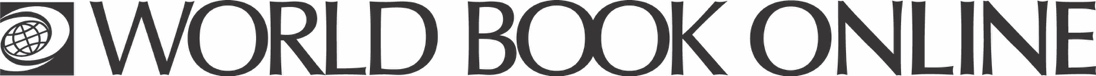 Immigration to Australia pre-1900 WorksheetType History of Australia in search bar in World Book Student.Click on the article ‘History of Australia’ and then scroll down to section titled Convicts and Free immigrants: The balance of convicts and free immigrants to answer the questions below. When did the first group of free settlers or free immigrants arrive in Australia?___________________________________________________________________________How many free settlers arrived in the 1820’s?___________________________________________________________________________What attracted men and women to immigrate to Australia?____________________________________________________________________________________________________________________________________________________________________________________________________________________________________________________________________________________________________________What areas did free immigrants settle?____________________________________________________________________________________________________________________________________________________________________________________________________________________________________________________________________________________________________________What was assisted migration?____________________________________________________________________________________________________________________________________________________________________________________________________________________________________________________________________________________________________________Who did the British government particularly seek out to immigrate to Australia?______________________________________________________________________________________________________________________________________________________Between 1831 and 1840, how many assisted immigrants arrived in Australia?___________________________________________________________________________What was the total number of assisted immigrants by 1850?___________________________________________________________________________Now, scroll down to the subsection, Social Change: Immigrants to help you answer the questions below. How many immigrants arrived in the colonies between 1850 and 1901 and where did they settle?___________________________________________________________________________What discovery attracted a large number of immigrants to Australia in the 1800’s?___________________________________________________________________________Where did majority of the immigrants who came to Australia between 1850 and 1901 come from?_________________________________________________________________________________________________________________________________________________________________________________________________________________________________Which two immigrant groups were not welcome during this time?______________________________________________________________________________________________________________________________________________________Learn more about the White Australia policy: The Immigration Restriction Act of 1901, also known as the White Australia policy, shaped Australia’s immigration policy for the majority of the 1900s. Learn about Australia’s immigration policies pre 1900 to get an understanding of what led to the passing of the Immigration Restriction Act of 1901. Click on the link “See White Australia policy” under the heading Building a nation: A White Australia in the History of Australia article, or search “White Australia policy” in the search bar. Read the article and answer the questions below. When did the movement for a White Australia policy grow? ______________________________________________________________________________________________________________________________________________________What contributed to the growth in the White Australia policy movement?____________________________________________________________________________________________________________________________________________________________________________________________________________________________________________________________________________________________________________Following riots on the Gold Fields, what did the Victorian government do in 1855?______________________________________________________________________________________________________________________________________________________People from which region were used as labourers on sugar plantations in Queensland?______________________________________________________________________________________________________________________________________________________Why did people throughout the colonies call for laws to control immigration from other countries?______________________________________________________________________________________________________________________________________________________Between 1881 and 1888, all colonial governments passed legislation to restrict immigration of people from which nationality to Australia?______________________________________________________________________________________________________________________________________________________Which group was banned from immigrating to Australia by the Federal government in 1901?___________________________________________________________________________Learn more about the immigration of Pacific Islanders to Australia by searching Blackbirders in the search bar.  Click on the ‘Blackbirders’ article and answer the questions below. Who were blackbirders?_________________________________________________________________________________________________________________________________________________________________________________________________________________________________In what years did blackbirding flourish in Australia?______________________________________________________________________________________________________________________________________________________During this era, peoples from what countries came to Australia?______________________________________________________________________________________________________________________________________________________Following the failure of Acts passed to control recruitment of labourers, what did the federal government do in 1904?______________________________________________________________________________________________________________________________________________________ANSWERS:1793.About 8,000 free settlers arrived in the 1820’s. Most men and women were attracted by free land grants and cheap convict labour. They hoped to improve their position in life and make money in the new land. Free immigrants went in waves of settlement to areas beyond Sydney to the Hunter Valley and beyond in the north, the Bathurst Plains in the west, and out to present-day Canberra on the Molonglo Plains in the Southwest. Others stayed in Sydney. In 1831, the British government introduced assisted migration to the colonies. Under this system, the government provided money raised from the sale of land to support new settlers.The British government particularly sought skilled workers and single women as immigrants. More than 40,000 assisted immigrants arrived in Australia between 1831 and 1840.By 1850, the total number of assisted immigrants was more than 110,000. More than 1.3 million immigrants arrived in the colonies between 1850 and 1901.The discovery of gold. The majority of immigrants came from the United Kingdom and Ireland. Some immigrants also came from continental Europe, particularly Germany. The Chinese and the Pacific Islanders. Chinese were prevented from immigrating by legislation passed by colonial governments in all colonies after the 1850’s. The movement for a White Australia policy grew gradually in the 1800’s. In the 1840s squatters tried to import Asian labourers to work at low wages after the government stopped transporting convicts from Britain. In 1855, the Victorian government restricted the entry of Chinese into the colony by imposing poll taxes on new arrivals. Sugar planters began to use labourers from the Pacific Islands on their plantations. People throughout the colonies called for laws to cut Australia off from sources of cheap labour. Between 1881 and 1888, all the colonial governments passed legislation to restrict Chinese immigration. The federal government banned Pacific Island immigration in 1901. Blackbirders were men who kidnapped Pacific Islanders to work on sugar and cotton plantations in Queensland, Australia, and in Fiji. 1863-1904.Solomon Islands, the New Hebrides, and New Guinea. In 1904, the federal government prohibited the use of Pacific Island labourers and gave a bounty for sugar cut by white labourers.